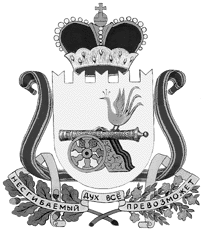 администрация муниципального образования«Вяземский район» смоленской областираспоряжениеот 06.08.2021 № 391-рОб утверждении отчета об исполнении бюджета муниципального образования «Вяземский район» Смоленской области за 1 полугодие 2021 годаВ соответствии с Бюджетным кодексом Российской Федерации, Положением о бюджетном процессе в муниципальном образовании «Вяземский район» Смоленской области, утвержденным решением Вяземского районного Совета депутатов от 26.02.2014 № 12:1. Утвердить прилагаемый отчет об исполнении бюджета муниципального образования «Вяземский район» Смоленской области              за 1 полугодие 2021 года по доходам в сумме 747 115,6 тыс. рублей, из них безвозмездные поступления в сумме 508 599,8 тыс. рублей, по расходам в сумме 764 134,7 тыс. рублей, с дефицитом в сумме 17 019,1 тыс. рублей. 2. Разместить настоящее распоряжение на официальном сайте Администрации муниципального образования «Вяземский район» Смоленской области.Глава муниципального образования  «Вяземский район» Смоленской области                                         И.В. ДемидоваУТВЕРЖДЕНраспоряжением Администрации муниципального образования «Вяземский район» Смоленской области от 06.08.2021 № 391-рОТЧЕТ ОБ ИСПОЛНЕНИИ БЮДЖЕТАМУНИЦИПАЛЬНОГО ОБРАЗОВАНИЯ «ВЯЗЕМСКИЙ РАЙОН» СМОЛЕНСКОЙ ОБЛАСТИ ЗА 1 ПОЛУГОДИЕ 2021 ГОДА1. ДОХОДЫ БЮДЖЕТАрублей2. РАСХОДЫ БЮДЖЕТА3. ИСТОЧНИКИ ФИНАНСИРОВАНИЯ ДЕФИЦИТА БЮДЖЕТАНаименование показателяКод строкиКод дохода по бюджетной классификацииИсполненоНаименование показателяКод строкиКод дохода по бюджетной классификацииИсполнено1234Доходы бюджета - всего
в том числе:010x747 115 594,38Плата за выбросы загрязняющих веществ в атмосферный воздух стационарными объектами (федеральные государственные органы, Банк России, органы управления государственными внебюджетными фондами Российской Федерации)01004811201010016000120384 009,24Плата за сбросы загрязняющих веществ в водные объекты (федеральные государственные органы, Банк России, органы управления государственными внебюджетными фондами Российской Федерации)01004811201030016000120184 041,55Плата за размещение отходов производства010048112010410160001201 005 840,73Плата за размещение твердых коммунальных отходов01004811201042016000120648 571,77Доходы от денежных взысканий (штрафов), поступающие в счет погашения задолженности, образовавшейся до 1 января 2020 года, подлежащие зачислению в бюджет муниципального образования по нормативам, действующим до 1 января 2020 года0100481161012301005114080 000,00Доходы от уплаты акцизов на дизельное топливо, подлежащие распределению между бюджетами субъектов Российской Федерации и местными бюджетами с учетом установленных дифференцированных нормативов отчислений в местные бюджеты (по нормативам, установленным Федеральным законом о федеральном бюджете в целях формирования дорожных фондов субъектов Российской Федерации)010100103022310100001102 369 293,46Доходы от уплаты акцизов на моторные масла для дизельных и (или) карбюраторных (инжекторных) двигателей, подлежащие распределению между бюджетами субъектов Российской Федерации и местными бюджетами с учетом установленных дифференцированных нормативов отчислений в местные бюджеты (по нормативам, установленным Федеральным законом о федеральном бюджете в целях формирования дорожных фондов субъектов Российской Федерации)0101001030224101000011017 847,88Доходы от уплаты акцизов на автомобильный бензин, подлежащие распределению между бюджетами субъектов Российской Федерации и местными бюджетами с учетом установленных дифференцированных нормативов отчислений в местные бюджеты (по нормативам, установленным федеральным законом о федеральном бюджете в целях формирования дорожных фондов субъектов Российской Федерации)010100103022510100001103 294 522,86Доходы от уплаты акцизов на прямогонный бензин, подлежащие распределению между бюджетами субъектов Российской Федерации и местными бюджетами с учетом установленных дифференцированных нормативов отчислений в местные бюджеты (по нормативам, установленным федеральным законом о федеральном бюджете в целях формирования дорожных фондов субъектов Российской Федерации)01010010302261010000110-442 244,80Доходы от денежных взысканий (штрафов), поступающие в счет погашения задолженности, образовавшейся до 1 января 2020 года, подлежащие зачислению в бюджет муниципального образования по нормативам, действующим до 1 января 2020 года010106116101230100511407 000,00Доходы от денежных взысканий (штрафов), поступающие в счет погашения задолженности, образовавшейся до 1 января 2020 года, подлежащие зачислению в бюджет муниципального образования по нормативам, действующим до 1 января 2020 года0101411161012301005114010 500,00Налог на доходы физических лиц с доходов, источником которых является налоговый агент, за исключением доходов, в отношении которых исчисление и уплата налога осуществляются в соответствии со статьями 227, 227.1 и 228 Налогового кодекса Российской Федерации (сумма платежа (перерасчеты, недоимка и задолженность по соответствующему платежу, в том числе по отмененному)01018210102010011000110182 128 230,75Налог на доходы физических лиц с доходов, источником которых является налоговый агент, за исключением доходов, в отношении которых исчисление и уплата налога осуществляются в соответствии со статьями 227, 227.1 и 228 Налогового кодекса Российской Федерации (пени по соответствующему платежу)01018210102010012100110148 939,66Налог на доходы физических лиц с доходов, источником которых является налоговый агент, за исключением доходов, в отношении которых исчисление и уплата налога осуществляются в соответствии со статьями 227, 227.1 и 228 Налогового кодекса Российской Федерации (суммы денежных взысканий (штрафов) по соответствующему платежу согласно законодательству Российской Федерации)0101821010201001300011083 126,04Налог на доходы физических лиц с доходов, источником которых является налоговый агент, за исключением доходов, в отношении которых исчисление и уплата налога осуществляются в соответствии со статьями 227, 227.1 и 228 Налогового кодекса Российской Федерации (прочие поступления)01018210102010014000110-9 169,97Налог на доходы физических лиц с доходов, полученных от осуществления деятельности физическими лицами, зарегистрированными в качестве индивидуальных предпринимателей, нотариусов, занимающихся частной практикой, адвокатов, учредивших адвокатские кабинеты, и других лиц, занимающихся частной практикой в соответствии со статьей 227 Налогового кодекса Российской Федерации (сумма платежа (перерасчеты, недоимка и задолженность по соответствующему платежу, в том числе по отмененному)010182101020200110001101 107 651,79Налог на доходы физических лиц с доходов, полученных от осуществления деятельности физическими лицами, зарегистрированными в качестве индивидуальных предпринимателей, нотариусов, занимающихся частной практикой, адвокатов, учредивших адвокатские кабинеты, и других лиц, занимающихся частной практикой в соответствии со статьей 227 Налогового кодекса Российской Федерации (пени по соответствующему платежу)010182101020200121001104 043,68Налог на доходы физических лиц с доходов, полученных от осуществления деятельности физическими лицами, зарегистрированными в качестве индивидуальных предпринимателей, нотариусов, занимающихся частной практикой, адвокатов, учредивших адвокатские кабинеты, и других лиц, занимающихся частной практикой в соответствии со статьей 227 Налогового кодекса Российской Федерации (суммы денежных взысканий (штрафов) по соответствующему платежу согласно законодательству Российской Федерации)010182101020200130001103 831,28Налог на доходы физических лиц с доходов, полученных физическими лицами в соответствии со статьей 228 Налогового кодекса Российской Федерации (сумма платежа (перерасчеты, недоимка и задолженность по соответствующему платежу, в том числе по отмененному)010182101020300110001102 140 923,25Налог на доходы физических лиц с доходов, полученных физическими лицами в соответствии со статьей 228 Налогового кодекса Российской Федерации (пени по соответствующему платежу)0101821010203001210011019 565,55Налог на доходы физических лиц с доходов, полученных физическими лицами в соответствии со статьей 228 Налогового кодекса Российской Федерации (суммы денежных взысканий (штрафов) по соответствующему платежу согласно законодательству Российской Федерации)0101821010203001300011011 938,87Налог на доходы физических лиц в виде фиксированных авансовых платежей с доходов, полученных физическими лицами, являющимися иностранными гражданами, осуществляющими трудовую деятельность по найму на основании патента в соответствии со статьей 227.1 Налогового кодекса Российской Федерации (сумма платежа (перерасчеты, недоимка и задолженность по соответствующему платежу, в том числе по отмененному)010182101020400110001101 042 802,40Налог на доходы физических лиц части суммы налога, превышающей 650 000 рублей, относящейся к части налоговой базы, превышающей 5 000 000 рублей (сумма платежа (перерасчеты, недоимка и задолженность по соответствующему платежу, в том числе по отмененному)01018210102080011000110427 926,47Налог, взимаемый с налогоплательщиков, выбравших в качестве объекта налогообложения доходы010182105010110110001104 649 991,92Налог, взимаемый с налогоплательщиков, выбравших в качестве объекта налогообложения доходы0101821050101101210011024 776,00Налог, взимаемый с налогоплательщиков, выбравших в качестве объекта налогообложения доходы01018210501011013000110666,97Налог, взимаемый с налогоплательщиков, выбравших в качестве объекта налогообложения доходы01018210501011014000110-3 494,20Налог, взимаемый с налогоплательщиков, выбравших в качестве объекта налогообложения доходы, уменьшенные на величину расходов010182105010210110001103 638 776,11Налог, взимаемый с налогоплательщиков, выбравших в качестве объекта налогообложения доходы, уменьшенные на величину расходов01018210501021012100110-6 502,95Налог, взимаемый с налогоплательщиков, выбравших в качестве объекта налогообложения доходы, уменьшенные на величину расходов01018210501021013000110434,74Единый налог на вмененный доход для отдельных видов деятельности (сумма платежа (перерасчеты, недоимка и задолженность по соответствующему платежу, в том числе по отмененному)010182105020100210001106 350 289,39Единый налог на вмененный доход для отдельных видов деятельности (пени по соответствующему платежу)0101821050201002210011049 493,94Единый налог на вмененный доход для отдельных видов деятельности (суммы денежных взысканий (штрафов) по соответствующему платежу согласно законодательству Российской Федерации)0101821050201002300011045 329,83Единый налог на вмененный доход для отдельных видов деятельности (за налоговые периоды, истекшие до 1 января 2011 года) (сумма платежа (перерасчеты, недоимка и задолженность по соответствующему платежу, в том числе по отмененному)01018210502020021000110-14 158,17Единый налог на вмененный доход для отдельных видов деятельности (за налоговые периоды, истекшие до 1 января 2011 года) (пени по соответствующему платежу)01018210502020022100110-358,97Единый сельскохозяйственный налог (сумма платежа (перерасчеты, недоимка и задолженность по соответствующему платежу, в том числе по отмененному)0101821050301001100011068 274,86Единый сельскохозяйственный налог (пени по соответствующему платежу)01018210503010012100110143,86Налог, взимаемый в связи с применением патентной системы налогообложения, зачисляемый в бюджеты муниципальных районов (сумма платежа (перерасчеты, недоимка и задолженность по соответствующему платежу, в том числе по отмененному)010182105040200210001104 837 860,40Налог, взимаемый в связи с применением патентной системы налогообложения, зачисляемый в бюджеты муниципальных районов (пени по соответствующему платежу)010182105040200221001107 048,48Налог, взимаемый в связи с применением патентной системы налогообложения, зачисляемый в бюджеты муниципальных районов (прочие поступления)01018210504020024000110112,51Налог на игорный бизнес01018210605000021000110168 000,00Налог на добычу общераспространенных полезных ископаемых (сумма платежа (перерасчеты, недоимка и задолженность по соответствующему платежу, в том числе по отмененному)010182107010200110001105 802 968,06Налог на добычу общераспространенных полезных ископаемых (пени по соответствующему платежу)0101821070102001210011015 592,24Налог на добычу общераспространенных полезных ископаемых (суммы денежных взысканий (штрафов) по соответствующему платежу согласно законодательству Российской Федерации)010182107010200130001102 531,00Государственная пошлина по делам, рассматриваемым в судах общей юрисдикции, мировыми судьями (за исключением Верховного Суда Российской Федерации)010182108030100110501103 807 329,23Государственная пошлина по делам, рассматриваемым в судах общей юрисдикции, мировыми судьями (за исключением Верховного Суда Российской Федерации)0101821080301001106011016 531,45Государственная пошлина по делам, рассматриваемым в судах общей юрисдикции, мировыми судьями (за исключением Верховного Суда Российской Федерации) (прочие поступления)0101821080301001400011019 272,52Доходы от денежных взысканий (штрафов), поступающие в счет погашения задолженности, образовавшейся до 1 января 2020 года, подлежащие зачислению в федеральный бюджет и бюджет муниципального образования по нормативам, действующим до 1 января 2020 года0101821161012901000014021 454,42Доходы от денежных взысканий (штрафов), поступающие в счет погашения задолженности, образовавшейся до 1 января 2020 года, подлежащие зачислению в бюджет муниципального образования по нормативам, действующим до 1 января 2020 года0101881161012301005114030 208,63Административные штрафы, установленные Главой 5 Кодекса Российской Федерации об административных правонарушениях, за административные правонарушения, посягающие на права граждан, налагаемые мировыми судьями, комиссиями по делам несовершеннолетних и защите их прав (штрафы за неисполнение родителями или иными законными представителями несовершеннолетних обязанностей по содержанию и воспитанию несовершеннолетних)010811116010530100351402 550,03Административные штрафы, установленные Главой 6 Кодекса Российской Федерации об административных правонарушениях, за административные правонарушения, посягающие на здоровье, санитарно-эпидемиологическое благополучие населения и общественную нравственность, налагаемые мировыми судьями, комиссиями по делам несовершеннолетних и защите их прав (штрафы за незаконный оборот наркотических средств, психотропных веществ или их аналогов и незаконные приобретение, хранение, перевозка растений, содержащих наркотические средства или психотропные вещества, либо их частей, содержащих наркотические средства или психотропные вещества)010811116010630100081402 000,00Административные штрафы, установленные Главой 6 Кодекса Российской Федерации об административных правонарушениях, за административные правонарушения, посягающие на здоровье, санитарно-эпидемиологическое благополучие населения и общественную нравственность, налагаемые мировыми судьями, комиссиями по делам несовершеннолетних и защите их прав (штрафы за побои)010811116010630101011405 750,00Административные штрафы,установленные главой 6 Кодекса Российской Федерации об административных правонарушениях,за административные правонарушения,посягающие на здоровье,санитарно-эпидемиологическое благополучие населения и общественную нравственность,налагаемые мировыми судьями,комиссиями по делам несовершеннолетних и защите их прав (иные штрафы)010811116010630190001402 750,00Административные штрафы, установленные Главой 19 Кодекса Российской Федерации об административных правонарушениях, за административные правонарушения против порядка управления, налагаемые мировыми судьями, комиссиями по делам несовершеннолетних и защите их прав (иные штрафы)010811116011930190001401 000,00Административные штрафы, установленные Главой 20 Кодекса Российской Федерации об административных правонарушениях, за административные правонарушения, посягающие на общественный порядок и общественную безопасность, налагаемые мировыми судьями, комиссиями по делам несовершеннолетних и защите их прав0108111160120301900014013 244,28Платежи по искам о возмещении вреда, причиненного окружающей среде, а также платежи, уплачиваемые при добровольном возмещении вреда, причиненного окружающей среде (за исключением вреда, причиненного окружающей среде на особо охраняемых природных территориях), подлежащие зачислению в бюджет муниципального образования01082011611050010000140910 100,73административные штрафы, установленные главой 5 Кодекса Российской Федерации об административных правонарушениях, за административные правонарушения, посягающие на права граждан, налагаемые мировыми судьями, комиссиями по делам несовершеннолетних и защите их прав (штрафы за неисполнение родителями или иными законными представителями несовершеннолетних обязанностей по содержанию и воспитанию несовершеннолетних)010821116010530100351401 000,00Административные штрафы, установленные главой 5 Кодекса Российской Федерации об административных правонарушениях, за административные правонарушения, посягающие на права граждан, налагаемые мировыми судьями, комиссиями по делам несовершеннолетних и защите их прав0108211160105301035114010 000,00Административные штрафы, установленные Главой 6 Кодекса Российской Федерации об административных правонарушениях, за административные правонарушения, посягающие на здоровье, санитарно-эпидемиологическое благополучие населения и общественную нравственность, налагаемые мировыми судьями, комиссиями по делам несовершеннолетних и защите их прав0108211160106301000914020 000,00Административные штрафы, установленные Главой 6 Кодекса Российской Федерации об административных правонарушениях, за административные правонарушения, посягающие на здоровье, санитарно-эпидемиологическое благополучие населения и общественную нравственность, налагаемые мировыми судьями, комиссиями по делам несовершеннолетних и защите их прав010821116010630100911402 000,00Административные штрафы, установленные главой 6 Кодекса Российской Федерации об административных правонарушениях, за административные правонарушения, посягающие на здоровье, санитарно-эпидемиологическое благополучие населения и общественную нравственность, налагаемые мировыми судьями, комиссиями по делам несовершеннолетних и защите их прав010821116010630190001402 000,00Административные штрафы, установленные Главой 7 Кодекса Российской Федерации об административных правонарушениях, за административные правонарушения в области охраны собственности, налагаемые мировыми судьями, комиссиями по делам несовершеннолетних и защите их прав01082111601073010017140150,00Административные штрафы, установленные Главой 8 Кодекса Российской Федерации об административных правонарушениях, за административные правонарушения в области охраны окружающей среды и природопользования, налагаемые мировыми судьями, комиссиями по делам несовершеннолетних и защите их прав010821116010830100371403 000,00Административные штрафы, установленные Главой 8 Кодекса Российской Федерации об административных правонарушениях, за административные правонарушения в области охраны окружающей среды и природопользования, налагаемые мировыми судьями, комиссиями по делам несовершеннолетних и защите их прав0108211160108301028114030 000,00Административные штрафы, установленные Главой 14 Кодекса Российской Федерации об административных правонарушениях, за административные правонарушения в области предпринимательской деятельности и деятельности саморегулируемых организаций, налагаемые мировыми судьями, комиссиями по делам несовершеннолетних и защите их прав010821116011430190001406 647,00Административные штрафы, установленные Главой 15 Кодекса Российской Федерации об административных правонарушениях, за административные правонарушения в области финансов, налогов и сборов, страхования, рынка ценных бумаг (за исключением штрафов, указанных в пункте 6 статьи 46 Бюджетного кодекса Российской Федерации), налагаемые мировыми судьями, комиссиями по делам несовершеннолетних и защите их прав010821116011530100051401 944,03Административные штрафы, установленные Главой 15 Кодекса Российской Федерации об административных правонарушениях, за административные правонарушения в области финансов, налогов и сборов, страхования, рынка ценных бумаг (за исключением штрафов, указанных01082111601153010006140600,00Административные штрафы, установленные Главой 15 Кодекса Российской Федерации об административных правонарушениях, за административные правонарушения в области финансов, налогов и сборов, страхования, рынка ценных бумаг0108211160115301001214023 750,00Административные штрафы, установленные Главой 15 Кодекса Российской Федерации об административных правонарушениях, за административные правонарушения в области финансов, налогов и сборов, страхования, рынка ценных бумаг (за исключением штрафов, указанных в пункте 6 статьи 46 Бюджетного кодекса Российской Федерации), налагаемые мировыми судьями, комиссиями по делам несовершеннолетних и защите их прав010821116011530190001406 650,00Административные штрафы, установленные Главой 17 Кодекса Российской Федерации об административных правонарушениях, за административные правонарушения, посягающие на институты государственной власти, налагаемые мировыми судьями, комиссиями по делам несовершеннолетних и защите их прав0108211160117301000814029,68Административные штрафы, установленные главой 17 Кодекса Российской Федерации об административных правонарушениях, за административные правонарушения, посягающие на институты государственной власти, налагаемые мировыми судьями, комиссиями по делам несовершеннолетних и защите их прав01082111601173019000140250,29Административные штрафы, установленные Главой 19 Кодекса Российской Федерации об административных правонарушениях, за административные правонарушения против порядка управления, налагаемые мировыми судьями, комиссиями по делам несовершеннолетних и защите их прав0108211160119301000514013,75Административные штрафы, установленные главой 19 Кодекса Российской Федерации об административных правонарушениях, за административные правонарушения против порядка управления, налагаемые мировыми судьями, комиссиями по делам несовершеннолетних и защите их прав (штрафы за непредставление сведений (информации))010821116011930100071401 500,00Административные штрафы, установленные Главой 19 Кодекса Российской Федерации об административных правонарушениях, за административные правонарушения против порядка управления, налагаемые мировыми судьями, комиссиями по делам несовершеннолетних и защите их прав010821116011930100291405 000,00Административные штрафы, установленные Главой 19 Кодекса Российской Федерации об административных правонарушениях, за административные правонарушения против порядка управления, налагаемые мировыми судьями, комиссиями по делам несовершеннолетних и защите их прав010821116011930190001405 500,00Административные штрафы, установленные Главой 20 Кодекса Российской Федерации об административных правонарушениях, за административные правонарушения, посягающие на общественный порядок и общественную безопасность, налагаемые мировыми судьями, комиссиями по делам несовершеннолетних и защите их прав010821116012030100071402 500,00Административные штрафы, установленные Главой 20 Кодекса Российской Федерации об административных правонарушениях, за административные правонарушения, посягающие на общественный порядок и общественную безопасность, налагаемые мировыми судьями, комиссиями по делам несовершеннолетних и защите их прав010821116012030100081403 750,00Административные штрафы, установленные Главой 20 Кодекса Российской Федерации об административных правонарушениях, за административные правонарушения, посягающие на общественный порядок и общественную безопасность, налагаемые мировыми судьями, комиссиями по делам несовершеннолетних и защите их прав010821116012030100211402 449,50Административные штрафы, установленные Главой 20 Кодекса Российской Федерации об административных правонарушениях, за административные правонарушения, посягающие на общественный порядок и общественную безопасность, налагаемые мировыми судьями, комиссиями по делам несовершеннолетних и защите их прав01082111601203019000140112 722,77Государственная пошлина за выдачу разрешения на установку рекламной конструкции0109021080715001100011010 000,00Прочие доходы от оказания платных услуг (работ) получателями средств бюджетов муниципальных районов0109021130199505000013049 495,91Прочие доходы от компенсации затрат бюджетов муниципальных районов0109021130299505000013017 683,04Доходы от реализации имущества, находящегося в оперативном управлении учреждений, находящихся в ведении органов управления муниципальных районов (за исключением имущества муниципальных бюджетных и автономных учреждений), в части реализации материальных запасов по указанному имуществу010902114020520500004401 040,00Административные штрафы, установленные Главой 7 Кодекса Российской Федерации об административных правонарушениях, за административные правонарушения в области охраны собственности, выявленные должностными лицами органов муниципального контроля0109021160107401000014045 000,00Административные штрафы, установленные Главой 8 Кодекса Российской Федерации об административных правонарушениях, за административные правонарушения в области охраны окружающей среды и природопользования, выявленные должностными лицами органов муниципального контроля01090211601084010000140140 000,00Платежи в целях возмещения убытков, причиненных уклонением от заключения с муниципальным органом муниципального района (муниципальным казенным учреждением) муниципального контракта, а также иные денежные средства, подлежащие зачислению в бюджет муниципального района за нарушение законодательства Российской Федерации о контрактной системе в сфере закупок товаров, работ, услуг для обеспечения государственных и муниципальных нужд (за исключением муниципального контракта, финансируемого за счет средств муниципального дорожного фонда)0109021161006105000014024 899,11Доходы от денежных взысканий (штрафов), поступающие в счет погашения задолженности, образовавшейся до 1 января 2020 года, подлежащие зачислению в бюджет муниципального образования по нормативам, действовавшим в 2019 году (доходы бюджетов муниципальных районов за исключением доходов, направляемых на формирование муниципального дорожного фонда, а также иных платежей в случае принятия решения финансовым органом муниципального образования о раздельном учете задолженности)01090211610123010051140469,16Невыясненные поступления, зачисляемые в бюджеты муниципальных районов01090211701050050000180-9 000,00Субсидии бюджетам муниципальных районов на реализацию мероприятий по обеспечению жильем молодых семей010902202254970500001502 460 989,11Субвенции бюджетам муниципальных районов на выполнение передаваемых полномочий субъектов Российской Федерации0109022023002405000015016 860 120,00Субвенции бюджетам муниципальных районов на государственную регистрацию актов гражданского состояния01090220235930050000150973 914,25Возврат прочих остатков субсидий, субвенций и иных межбюджетных трансфертов, имеющих целевое назначение, прошлых лет из бюджетов муниципальных районов01090221960010050000150-167 422,41Прочие доходы от оказания платных услуг (работ) получателями средств бюджетов муниципальных районов0109031130199505000013076 500,00Дотации бюджетам муниципальных районов на выравнивание бюджетной обеспеченности0109032021500105000015039 242 400,00Дотации бюджетам муниципальных районов на поддержку мер по обеспечению сбалансированности бюджетов0109032021500205000015018 322 800,00Субвенции бюджетам муниципальных районов на выполнение передаваемых полномочий субъектов Российской Федерации010903202300240500001503 714 600,00Межбюджетные трансферты, передаваемые бюджетам муниципальных районов из бюджетов поселений на осуществление части полномочий по решению вопросов местного значения в соответствии с заключенными соглашениями010903202400140500001507 000,00Субсидии бюджетам муниципальных районов на обеспечение развития и укрепления материально-технической базы домов культуры в населенных пунктах с числом жителей до 50 тысяч человек01090420225467050000150920 000,00Субсидия бюджетам муниципальных районов на поддержку отрасли культуры010904202255190500001507 018 121,36Прочие субсидии бюджетам муниципальных районов01090420229999050000150127 700,00Субсидии бюджетам муниципальных районов на создание и обеспечение функционирования центров образования естественно-научной и технологической направленностей в общеобразовательных организациях, расположенных в сельской местности и малых городах010905202251690500001502 800 519,00Субсидии бюджетам муниципальных районов на организацию бесплатного горячего питания обучающихся, получающих начальное общее образование в государственных и муниципальных образовательных организациях0109052022530405000015018 682 735,59Субвенции бюджетам муниципальных районов на выполнение передаваемых полномочий субъектов Российской Федерации01090520230024050000150376 172 054,08Субвенции бюджетам муниципальных районов на ежемесячное денежное вознаграждение за классное руководство педагогическим работникам государственных и муниципальных общеобразовательных организаций0109052023530305000015021 373 900,00Возврат прочих остатков субсидий, субвенций и иных межбюджетных трансфертов, имеющих целевое назначение, прошлых лет из бюджетов муниципальных районов01090521960010050000150-31 180,73Доходы, получаемые в виде арендной платы за земельные участки, государственная собственность на которые не разграничена и которые расположены в границах межселенных территорий муниципальных районов, а также средства от продажи права на заключение договоров аренды указанных земельных участков010931111050130500001204 645 908,91Доходы, получаемые в виде арендной платы за земельные участки, государственная собственность на которые не разграничена и которые расположены в границах городских поселений, а также средства от продажи права на заключение договоров аренды указанных земельных участков010931111050131300001204 560 452,81Доходы, получаемые в виде арендной платы, а также средства от продажи права на заключение договоров 01093111105025050000120146 412,92Доходы от сдачи в аренду имущества, составляющего казну муниципальных районов (за исключением земельных участков)010931111050750500001201 093 070,96Доходы от перечисления части прибыли, остающейся после уплаты налогов и иных обязательных платежей муниципальных унитарных предприятий, созданных муниципальными районами010931111070150500001201 023 119,76Доходы от продажи земельных участков, государственная собственность на которые не разграничена и которые расположены в границах сельских поселений и межселенных территорий муниципальных районов01093111406013050000430641 364,24Доходы от продажи земельных участков, государственная собственность на которые не разграничена и которые расположены в границах городских поселений01093111406013130000430668 810,52Межбюджетные трансферты, передаваемые бюджетам муниципальных районов из бюджетов поселений на осуществление части полномочий по решению вопросов местного значения в соответствии с заключенными соглашениями01093220240014050000150121 500,00Наименование показателяКод строкиКод расхода 
по бюджетной классификацииИсполненоНаименование показателяКод строкиКод расхода 
по бюджетной классификацииИсполнено1234Расходы бюджета - всего
в том числе:200x764 134 678,24Фонд оплаты труда государственных (муниципальных) органов20090201027720000140121876 224,00Взносы по обязательному социальному страхованию на выплаты денежного содержания и иные выплаты работникам государственных (муниципальных) органов20090201027720000140129246 738,73Фонд оплаты труда государственных (муниципальных) органов2009020104081010014012115 049 460,26Иные выплаты персоналу государственных (муниципальных) органов, за исключением фонда оплаты труда200902010408101001401227 512,00Взносы по обязательному социальному страхованию на выплаты денежного содержания и иные выплаты работникам государственных (муниципальных) органов200902010408101001401294 532 971,22Прочая закупка товаров, работ и услуг200902010408101001402441 313 696,02Закупка энергетических ресурсов20090201040810100140247674 394,30Уплата налога на имущество организаций и земельного налога20090201040810100140851305 051,37Уплата прочих налогов, сборов2009020104081010014085252 161,00Уплата иных платежей2009020104081010014085329 733,70Фонд оплаты труда государственных (муниципальных) органов20090201040810180900121149 863,01Взносы по обязательному социальному страхованию на выплаты денежного содержания и иные выплаты работникам государственных (муниципальных) органов2009020104081018090012940 276,98Прочая закупка товаров, работ и услуг200902010408101809002443 650,00Фонд оплаты труда государственных (муниципальных) органов20090201040810180910121301 901,46Взносы по обязательному социальному страхованию на выплаты денежного содержания и иные выплаты работникам государственных (муниципальных) органов2009020104081018091012963 001,44Прочая закупка товаров, работ и услуг2009020104081018091024420 459,54Прочая закупка товаров, работ и услуг200902010426Я012072024497 627,60Прочая закупка товаров, работ и услуг200902010426Я032071024434 900,00Уплата иных платежей20090201130810120230853102 850,00Фонд оплаты труда учреждений200902011308201001501112 755 143,91Иные выплаты персоналу учреждений, за исключением фонда оплаты труда200902011308201001501128 392,93Взносы по обязательному социальному страхованию на выплаты по оплате труда работников и иные выплаты работникам учреждений20090201130820100150119884 330,35Прочая закупка товаров, работ и услуг200902011308201001502442 218 339,49Уплата прочих налогов, сборов200902011308201001508529 978,00Уплата иных платежей200902011308201001508532 833,84Прочая закупка товаров, работ и услуг200902011309Я012081024414 240,00Фонд оплаты труда государственных (муниципальных) органов20090201139810059301121671 525,00Иные выплаты персоналу государственных (муниципальных) органов, за исключением фонда оплаты труда20090201139810059301122225,54Взносы по обязательному социальному страхованию на выплаты денежного содержания и иные выплаты работникам государственных (муниципальных) органов20090201139810059301129170 592,06Прочая закупка товаров, работ и услуг2009020113981005930124460 976,73Закупка энергетических ресурсов2009020113981005930124770 594,92Исполнение судебных актов Российской Федерации и мировых соглашений по возмещению причиненного вреда200902011398200266608311 267 904,40Иные выплаты населению2009020113982007013036015 000,00Прочая закупка товаров, работ и услуг200902041209Я012009024485 000,00Иные пенсии, социальные доплаты к пенсиям200902100108101700103123 218 386,18Стипендии200902100316Я0270040340117 000,00Прочая закупка товаров, работ и услуг200902100402Я01200702442 500,00Прочая закупка товаров, работ и услуг200902100402Я028019024413 048,62Пособия, компенсации, меры социальной поддержки по публичным нормативным обязательствам200902100402Я02801903131 631 079,04Приобретение товаров, работ, услуг в пользу граждан в целях их социального обеспечения200902100402Я0280200323642 293,20Прочая закупка товаров, работ и услуг200902100402Я028021024448 445,86Пособия, компенсации, меры социальной поддержки по публичным нормативным обязательствам200902100402Я02802103136 063 488,15Субсидии гражданам на приобретение жилья200902100422Я01L49703223 108 388,50Бюджетные инвестиции на приобретение объектов недвижимого имущества в государственную (муниципальную) собственность200902100428Я01802304123 303 000,00Фонд оплаты труда государственных (муниципальных) органов200902100602Я03802901211 510 068,70Иные выплаты персоналу государственных (муниципальных) органов, за исключением фонда оплаты труда200902100602Я0380290122232,26Взносы по обязательному социальному страхованию на выплаты денежного содержания и иные выплаты работникам государственных (муниципальных) органов200902100602Я0380290129381 183,29Прочая закупка товаров, работ и услуг200902100602Я0380290244122 224,94Иные выплаты населению200902100607Я0170120360296 100,00Фонд оплаты труда государственных (муниципальных) органов200903010610301001401214 493 172,21Иные выплаты персоналу государственных (муниципальных) органов, за исключением фонда оплаты труда2009030106103010014012241,94Взносы по обязательному социальному страхованию на выплаты денежного содержания и иные выплаты работникам государственных (муниципальных) органов200903010610301001401291 319 054,86Прочая закупка товаров, работ и услуг20090301061030100140244451 668,82Уплата прочих налогов, сборов200903010610301001408521 600,00Уплата иных платежей200903010610301001408531 369,75Прочая закупка товаров, работ и услуг200903010610301П00202447 000,00Фонд оплаты труда учреждений200903030903Я01001501115 434 804,49Взносы по обязательному социальному страхованию на выплаты по оплате труда работников и иные выплаты работникам учреждений200903030903Я01001501192 289 946,64Прочая закупка товаров, работ и услуг200903030903Я0100150244642 757,12Закупка энергетических ресурсов200903030903Я0100150247379 267,70Пособия, компенсации и иные социальные выплаты гражданам, кроме публичных нормативных обязательств200903030903Я010015032126 112,61Исполнение судебных актов Российской Федерации и мировых соглашений по возмещению причиненного вреда200903030903Я01001508311 585,87Уплата налога на имущество организаций и земельного налога200903030903Я010015085121 216,97Уплата прочих налогов, сборов200903030903Я010015085212 110,00Уплата иных платежей200903030903Я010015085335 458,59Обслуживание муниципального долга2009031301101012028073012 404 821,78Дотации на выравнивание бюджетной обеспеченности2009031401102012099051118 128 400,00Дотации на выравнивание бюджетной обеспеченности200903140110201809805113 714 600,00Субсидии (гранты в форме субсидий), не подлежащие казначейскому сопровождению2009040113890002999063340 000,00Субсидии (гранты в форме субсидий), не подлежащие казначейскому сопровождению20090401139820060100633464 291,00Прочая закупка товаров, работ и услуг2009040412049032005024430 464,00Прочая закупка товаров, работ и услуг200904041204905200502445 000,00Фонд оплаты труда учреждений200904070104601001501115 794 405,20Взносы по обязательному социальному страхованию на выплаты по оплате труда работников и иные выплаты работникам учреждений200904070104601001501191 872 304,27Прочая закупка товаров, работ и услуг200904070104601001502443 353,00Субсидии бюджетным учреждениям на финансовое обеспечение государственного (муниципального) задания на оказание государственных (муниципальных) услуг (выполнение работ)2009040703043010015061119 679 100,00Субсидии бюджетным учреждениям на иные цели20090407030430100150612519 200,00Субсидии бюджетным учреждениям на иные цели2009040703043A1551916126 914 856,57Субсидии бюджетным учреждениям на иные цели2009040703043A25519561258 052,25Фонд оплаты труда учреждений20090407030460100150111948 446,31Взносы по обязательному социальному страхованию на выплаты по оплате труда работников и иные выплаты работникам учреждений20090407030460100150119306 369,08Субсидии бюджетным учреждениям на финансовое обеспечение государственного (муниципального) задания на оказание государственных (муниципальных) услуг (выполнение работ)200904070306302201406111 369 680,35Субсидии бюджетным учреждениям на финансовое обеспечение государственного (муниципального) задания на оказание государственных (муниципальных) услуг (выполнение работ)200904070311301001506112 083 519,65Субсидии бюджетным учреждениям на иные цели20090407031130100150612147 500,00Субсидии бюджетным учреждениям на финансовое обеспечение государственного (муниципального) задания на оказание государственных (муниципальных) услуг (выполнение работ)200904080104101001506111 943 300,00Субсидии бюджетным учреждениям на иные цели20090408010410100150612231 580,00Субсидии бюджетным учреждениям на финансовое обеспечение государственного (муниципального) задания на оказание государственных (муниципальных) услуг (выполнение работ)2009040801042010015061110 517 600,00Субсидии бюджетным учреждениям на иные цели20090408010420100150612337 200,00Субсидии бюджетным учреждениям на финансовое обеспечение государственного (муниципального) задания на оказание государственных (муниципальных) услуг (выполнение работ)2009040801044010015061120 147 600,00Субсидии бюджетным учреждениям на иные цели200904080104401001506125 213 000,00Субсидии бюджетным учреждениям на иные цели200904080104401L4670612929 293,00Субсидии бюджетным учреждениям на иные цели2009040801044A255195612116 104,54Субсидии бюджетным учреждениям на иные цели2009040801890002999061287 700,00Фонд оплаты труда учреждений200904080404501001501111 964 583,53Взносы по обязательному социальному страхованию на выплаты по оплате труда работников и иные выплаты работникам учреждений20090408040450100150119800 553,43Прочая закупка товаров, работ и услуг20090408040450100150244166 354,01Закупка энергетических ресурсов2009040804045010015024759 111,51Уплата налога на имущество организаций и земельного налога20090408040450100150851108,00Фонд оплаты труда учреждений200904080404601001501118 786 678,21Иные выплаты персоналу учреждений, за исключением фонда оплаты труда20090408040460100150112300,00Взносы по обязательному социальному страхованию на выплаты по оплате труда работников и иные выплаты работникам учреждений200904080404601001501193 279 292,12Прочая закупка товаров, работ и услуг20090408040460100150244280 977,60Уплата иных платежей200904080404601001508533 000,00Фонд оплаты труда государственных (муниципальных) органов200904080404701001401211 776 389,09Иные выплаты персоналу государственных (муниципальных) органов, за исключением фонда оплаты труда2009040804047010014012227 992,00Взносы по обязательному социальному страхованию на выплаты денежного содержания и иные выплаты работникам государственных (муниципальных) органов20090408040470100140129528 313,82Прочая закупка товаров, работ и услуг2009040804047010014024484 010,02Уплата иных платежей2009040804047010014085379 026,79Субсидии бюджетным учреждениям на финансовое обеспечение государственного (муниципального) задания на оказание государственных (муниципальных) услуг (выполнение работ)200904110111101001506118 363 600,00Субсидии бюджетным учреждениям на иные цели200904110111101001506121 185 400,00Субсидии автономным учреждениям на финансовое обеспечение государственного (муниципального) задания на оказание государственных (муниципальных) услуг (выполнение работ)200904110111101001506216 956 700,00Субсидии автономным учреждениям на иные цели200904110111101001506221 165 470,00Субсидии бюджетным учреждениям на финансовое обеспечение государственного (муниципального) задания на оказание государственных (муниципальных) услуг (выполнение работ)2009050701061010015061147 602 927,68Субсидии бюджетным учреждениям на иные цели200905070106101001506127 483 332,97Субсидии бюджетным учреждениям на финансовое обеспечение государственного (муниципального) задания на оказание государственных (муниципальных) услуг (выполнение работ)2009050701061018017061178 615 900,00Субсидии бюджетным учреждениям на иные цели2009050701890002999061260 623,00Субсидии бюджетным учреждениям на финансовое обеспечение государственного (муниципального) задания на оказание государственных (муниципальных) услуг (выполнение работ)2009050702062010015061116 828 145,20Субсидии бюджетным учреждениям на иные цели2009050702062010015061227 437 608,62Субсидии бюджетным учреждениям на иные цели20090507020620102250612973 763,19Субсидии бюджетным учреждениям на финансовое обеспечение государственного (муниципального) задания на оказание государственных (муниципальных) услуг (выполнение работ)2009050702062015303061121 373 900,00Субсидии бюджетным учреждениям на финансовое обеспечение государственного (муниципального) задания на оказание государственных (муниципальных) услуг (выполнение работ)20090507020620180180611280 921 000,00Субсидии бюджетным учреждениям на финансовое обеспечение государственного (муниципального) задания на оказание государственных (муниципальных) услуг (выполнение работ)200905070206201802806112 945 001,00Субсидии бюджетным учреждениям на финансовое обеспечение государственного (муниципального) задания на оказание государственных (муниципальных) услуг (выполнение работ)200905070206201L304061118 871 450,10Субсидии бюджетным учреждениям на иные цели2009050702062E1516906122 803 322,32Субсидии бюджетным учреждениям на финансовое обеспечение государственного (муниципального) задания на оказание государственных (муниципальных) услуг (выполнение работ)2009050702062E1801806111 207 900,00Субсидии бюджетным учреждениям на иные цели2009050702066012019061280 421,56Субсидии бюджетным учреждениям на иные цели20090507021150270030612164 805,00Субсидии бюджетным учреждениям на финансовое обеспечение государственного (муниципального) задания на оказание государственных (муниципальных) услуг (выполнение работ)2009050703063010015061113 328 898,43Субсидии бюджетным учреждениям на иные цели20090507030630100150612888 940,03Субсидии бюджетным учреждениям на иные цели2009050703063010225061284 786,00Субсидии бюджетным учреждениям на финансовое обеспечение государственного (муниципального) задания на оказание государственных (муниципальных) услуг (выполнение работ)200905070306302201406111 171 780,25Субсидии бюджетным учреждениям на иные цели2009050703066012019061216 436,06Субсидии бюджетным учреждениям на иные цели20090507070640180030612252 025,93Прочая закупка товаров, работ и услуг200905070906701700902449 270,00Премии и гранты2009050709067017009035033 681,50Прочая закупка товаров, работ и услуг2009050709067017011024412 214,94Фонд оплаты труда учреждений200905070906901001501114 746 098,65Иные выплаты персоналу учреждений, за исключением фонда оплаты труда200905070906901001501122 956,60Взносы по обязательному социальному страхованию на выплаты по оплате труда работников и иные выплаты работникам учреждений200905070906901001501191 748 121,21Прочая закупка товаров, работ и услуг20090507090690100150244327 632,00Уплата иных платежей200905070906901001508531 008,35Фонд оплаты труда государственных (муниципальных) органов200905070906Б01001401211 949 802,54Иные выплаты персоналу государственных (муниципальных) органов, за исключением фонда оплаты труда200905070906Б0100140122600,00Взносы по обязательному социальному страхованию на выплаты денежного содержания и иные выплаты работникам государственных (муниципальных) органов200905070906Б0100140129598 355,47Прочая закупка товаров, работ и услуг200905070906Б0100140244282 935,65Уплата иных платежей200905070906Б01001408531 004,95Прочая закупка товаров, работ и услуг20090510030620180250244324,00Пособия, компенсации и иные социальные выплаты гражданам, кроме публичных нормативных обязательств200905100306201802503213 415 055,20Пособия, компенсации и иные социальные выплаты гражданам, кроме публичных нормативных обязательств200905100406101802603213 617 948,95Фонд оплаты труда государственных (муниципальных) органов200931011305101001401212 533 637,80Взносы по обязательному социальному страхованию на выплаты денежного содержания и иные выплаты работникам государственных (муниципальных) органов20093101130510100140129717 769,16Прочая закупка товаров, работ и услуг20093101130510100140244235 068,29Уплата иных платежей200931011305101001408531 180,95Прочая закупка товаров, работ и услуг200931011305Я0120110244113 606,44Прочая закупка товаров, работ и услуг200931041205Я012013024457 750,00Фонд оплаты труда государственных (муниципальных) органов20093201037620000140121656 111,93Взносы по обязательному социальному страхованию на выплаты денежного содержания и иные выплаты работникам государственных (муниципальных) органов20093201037620000140129259 895,02Прочая закупка товаров, работ и услуг20093201037620000140244348 639,21Уплата прочих налогов, сборов200932010376200001408523 000,00Уплата иных платежей200932010376200001408536 588,40Иные выплаты населению2009320103762007008036010 000,00Фонд оплаты труда государственных (муниципальных) органов20093201037630000140121825 988,79Взносы по обязательному социальному страхованию на выплаты денежного содержания и иные выплаты работникам государственных (муниципальных) органов20093201037630000140129289 738,18Фонд оплаты труда государственных (муниципальных) органов20093201067620000140121723 871,23Взносы по обязательному социальному страхованию на выплаты денежного содержания и иные выплаты работникам государственных (муниципальных) органов20093201067620000140129264 098,25Результат кассового исполнения бюджета (дефицит/профицит)450x-17 019 083,86Наименование показателяКод строкиКод источника финансирования дефицита бюджета по бюджетной классификацииИсполненоНаименование показателяКод строкиКод источника финансирования дефицита бюджета по бюджетной классификацииИсполнено1234Источники финансирования дефицита бюджета - всего500x17 019 083,86  в том числе:
  источники внутреннего финансирования бюджета
    из них:520x9 700 000,00получение кредитов от кредитных организаций бюджетом муниципального района в валюте Российской Федерации52090301020000050000710364 375 900,00Погашение кредитов от кредитных организаций бюджетом муниципального района в валюте Российской Федерации52090301020000050000810-364 375 900,00Увеличение финансовых активов в собственности муниципальных районов за счет организаций, учредителями которых являются муниципальные районы и лицевые счета которым открыты в территорильных органах Федерального казначества или в финансовых органах муниципальных образований в соответствии с законодательством Российской Федерации520903010610020500005509 700 000,00Изменение остатков средств (стр.710 + стр.720) 7007 319 083,86  увеличение остатков средств, всего710-1 143 119 590,49Увеличение прочих остатков денежных средств бюджета муниципального района71090301050201050000510-1 143 119 590,49  уменьшение остатков средств, всего7201 150 438 674,35Уменьшение прочих остатков денежных средств бюджета муниципального района720903010502010500006101 150 438 674,35